ΕΛΛΗΝΙΚΗ ΔΗΜΟΚΡΑΤΙΑ			ΕΡΓΟ :   ΚΑΤΑΣΚΕΥΗ ΥΠΟΔΟΜΩΝ ΕΡΓΑΣΤΗΡΙΟΥ ΧΗΜΕΙΑΣ ΤΟΥ ΤΜΗΜΑΤΟΣ ΧΗΜΕΙΑΣ ΤΗΣ ΣΧΟΛΗΣ ΘΕΤΙΚΩΝ ΕΠΙΣΤΗΜΩΝ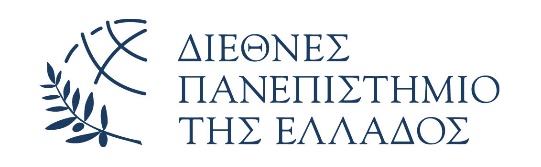 	ΧΡΗΜΑΤΟΔΟΤΗΣΗ:   ΠΔΕ(2020ΣΕ54600037)	ΠΡΟΥΠΟΛΟΓΙΣΜΟΣ:   20.037,47€ (με Φ.Π.Α.)ΠΑΝΕΠΙΣΤΗΜΙΟΥΠΟΛΗ ΚΑΒΑΛΑΣ Δ/ΝΣΗ  ΤΕΧΝΙΚΩΝ ΥΠΗΡΕΣΙΩΝ & ΥΠΟΔΟΜΩΝ ΚΑΒΑΛΑΣΤΜΗΜΑ ΜΕΛΕΤΩΝ ΚΑΙ ΚΑΤΑΣΚΕΥΩΝ				Κτιριακό Συγκρότημα Αγίου ΛουκάΚαβάλα  Τ.Κ. 65404						                          ΕΝΤΥΠΟ ΠΡΟΣΦΟΡΑΣ(κατά το σύστημα με ενιαίο ποσοστό έκπτωσης - άρθρο 125 του Ν. 4412/16)ΕΛΛΗΝΙΚΗ ΔΗΜΟΚΡΑΤΙΑ			ΕΡΓΟ :   ΚΑΤΑΣΚΕΥΗ ΥΠΟΔΟΜΩΝ ΕΡΓΑΣΤΗΡΙΟΥ ΧΗΜΕΙΑΣ ΤΟΥ ΤΜΗΜΑΤΟΣ ΧΗΜΕΙΑΣ ΤΗΣ ΣΧΟΛΗΣ ΘΕΤΙΚΩΝ ΕΠΙΣΤΗΜΩΝ	ΧΡΗΜΑΤΟΔΟΤΗΣΗ:   ΠΔΕ(2020ΣΕ54600037)	ΠΡΟΥΠΟΛΟΓΙΣΜΟΣ:   20.037,47€ (με Φ.Π.Α.)ΠΑΝΕΠΙΣΤΗΜΙΟΥΠΟΛΗ ΚΑΒΑΛΑΣ Δ/ΝΣΗ  ΤΕΧΝΙΚΩΝ ΥΠΗΡΕΣΙΩΝ & ΥΠΟΔΟΜΩΝ ΚΑΒΑΛΑΣΤΜΗΜΑ ΜΕΛΕΤΩΝ ΚΑΙ ΚΑΤΑΣΚΕΥΩΝ				Κτιριακό Συγκρότημα Αγίου ΛουκάΚαβάλα  Τ.Κ. 65404						                          ΕΝΤΥΠΟ ΠΡΟΣΦΟΡΑΣ(κατά το σύστημα με ενιαίο ποσοστό έκπτωσης - άρθρο 125 του Ν. 4412/16)Της εργοληπτικής επιχείρησης ή κοινοπραξίας, εργοληπτικών επιχειρήσεων ……………………………………………………………………………………………………………………………………………………………………………………………………………………………………………………………………………………………………………………………………………………………………………………………………………………………………………………με έδρα τ………………………………οδός ………………………………αριθμ……………………Τ.Κ. …………………Τηλ. …………………….Fax……………………Προς:ΔΙΕΘΝΕΣ ΠΑΝΕΠΙΣΤΗΜΙΟ ΤΗΣ ΕΛΛΑΔΟΣΑφού έλαβα γνώση της Διακήρυξης της Δημοπρασίας του έργου που αναγράφεται στην επικεφαλίδα και των λοιπών στοιχείων Δημοπράτησης, καθώς και των συνθηκών εκτέλεσης του έργου αυτού, υποβάλλω την παρούσα προσφορά και δηλώνω ότι αποδέχομαι πλήρως και χωρίς επιφύλαξη όλα αυτά και αναλαμβάνω την εκτέλεση του έργου με τα ακόλουθα ποσοστά έκπτωσης επί των τιμών του Τιμολογίου Μελέτης και του Προϋπολογισμού Μελέτης και για κάθε ομάδα αυτού.---------------------------Α. ΠΡΟΣΦΟΡΑ ΠΟΣΟΣΤΩΝ ΕΚΠΤΩΣΗΣ………………………………..(Τόπος και ημερομηνία)Ο Προσφέρων(Ονοματεπώνυμο υπογραφόντων και σφραγίδα εργοληπτικών επιχειρήσεων)B. ΠΡΟΫΠΟΛΟΓΙΣΜΟΣ ΠΡΟΣΦΟΡΑΣ(Για την υποβοήθηση της επιτροπής διαγωνισμού στην κατάταξη των διαγωνιζομένων κατά σειρά μειοδοσίας)ΚΑΒΑΛΑ, ……………. 2021Η ΣΥΝΤΑΚΤΡΙΑ			Η ΠΡΟΪΣΤΑΜΕΝΗ			Ο ΠΡΟΪΣΤΑΜΕΝΟΣ ΤΜΗΜΑΤΟΣ ΜΕΛΕΤΩΝ	ΔΙΕΥΘΥΝΣΗΣ ΤΕΧΝΙΚΩΝ ΚΑΙ ΚΑΤΑΣΚΕΥΩΝ 		ΥΠΗΡΕΣΙΩΝ ΚΑΙ ΥΠΟΔΟΜΩΝ ΚΑΒΑΛΑΣΠαπανικολάου Ευγενία		Σπυροπούλου Μαργαρίτα	Κασαστογιάννης ΆγγελοςΠολιτικός Μηχανικός		Αρχιτέκτονας Μηχανικός	Ηλεκτρολόγος Μηχανικόςμε βαθμό Γ’ 			με βαθμό Α’ 			με βαθμό Α’ ΟμάδαΕργασίεςΠροσφερόμενη έκπτωση κατά ομάδα σε ακέραιες μονάδες (%)Προσφερόμενη έκπτωση κατά ομάδα σε ακέραιες μονάδες (%)ΟμάδαΕργασίεςΟλογράφως Αριθμ.1ΚΑΤΑΣΚΕΥΗ ΥΠΟΔΟΜΩΝ ΕΡΓΑΣΤΗΡΙΟΥ ΧΗΜΕΙΑΣ ΤΟΥ ΤΜΗΜΑΤΟΣ ΧΗΜΕΙΑΣ ΤΗΣ ΣΧΟΛΗΣ ΘΕΤΙΚΩΝ ΕΠΙΣΤΗΜΩΝΟμάδαΕργασίεςΔαπάνη ομάδας κατά τον Προϋπολογισμό Μελέτης (Ευρώ)Δαπάνη ομάδας κατά τον Προϋπολογισμό Μελέτης (Ευρώ)Προσφερόμενη έκπτωση (%)Προσφερόμενη έκπτωση (%)Δαπάνη ομάδας μετά την έκπτωση σε ευρώΔαπάνη ομάδας μετά την έκπτωση σε ευρώΔαπάνη ομάδας μετά την έκπτωση σε ευρώ1ηΟΙΚΟΔΟΜΙΚΑ10.738,3310.738,332ηΗΜ1.169,741.169,74Άθροισμα δαπανών εργασιών κατά τη μελέτη Σσ=Άθροισμα δαπανών εργασιών κατά τη μελέτη Σσ=11.908,0711.908,07Κατά τη προσφορά Σπ=Κατά τη προσφορά Σπ=Γ.Ε & Ο.Ε. 18% Χ Σσ=Γ.Ε & Ο.Ε. 18% Χ Σσ=2.143,452.143,4518% Χ Σπ=18% Χ Σπ=Συνολική Δαπάνη Έργου κατά τη μελέτη ΣΣ=Συνολική Δαπάνη Έργου κατά τη μελέτη ΣΣ=14.051,2514.051,25Κατά τη προσφορά ΣΔΕ=Κατά τη προσφορά ΣΔΕ=                                  ΣΣ-ΣΔΕ	14.051,23   -Μέση έκπτωση Εμ=------------- = ----------------------------------------------------------  = -----------------%                                      ΣΣ                                      14.051,25                                  ΣΣ-ΣΔΕ	14.051,23   -Μέση έκπτωση Εμ=------------- = ----------------------------------------------------------  = -----------------%                                      ΣΣ                                      14.051,25                                  ΣΣ-ΣΔΕ	14.051,23   -Μέση έκπτωση Εμ=------------- = ----------------------------------------------------------  = -----------------%                                      ΣΣ                                      14.051,25                                  ΣΣ-ΣΔΕ	14.051,23   -Μέση έκπτωση Εμ=------------- = ----------------------------------------------------------  = -----------------%                                      ΣΣ                                      14.051,25                                  ΣΣ-ΣΔΕ	14.051,23   -Μέση έκπτωση Εμ=------------- = ----------------------------------------------------------  = -----------------%                                      ΣΣ                                      14.051,25                                  ΣΣ-ΣΔΕ	14.051,23   -Μέση έκπτωση Εμ=------------- = ----------------------------------------------------------  = -----------------%                                      ΣΣ                                      14.051,25                                  ΣΣ-ΣΔΕ	14.051,23   -Μέση έκπτωση Εμ=------------- = ----------------------------------------------------------  = -----------------%                                      ΣΣ                                      14.051,25                                  ΣΣ-ΣΔΕ	14.051,23   -Μέση έκπτωση Εμ=------------- = ----------------------------------------------------------  = -----------------%                                      ΣΣ                                      14.051,25                                  ΣΣ-ΣΔΕ	14.051,23   -Μέση έκπτωση Εμ=------------- = ----------------------------------------------------------  = -----------------%                                      ΣΣ                                      14.051,25Απρόβλεπτα 15%ΧΣΣ=Απρόβλεπτα 15%ΧΣΣ=Απρόβλεπτα 15%ΧΣΣ=2.107,732.107,7315% ΣΔΕ=15% ΣΔΕ=Σύνολο Σ1Σύνολο Σ1Σύνολο Σ116.159,2516.159,25Π1=Π1=ΑναθεώρησηΑναθεώρησηΑναθεώρηση00(1-Εμ)Χ……….(1-Εμ)Χ……….Σύνολο Δαπάνης των εργασιών του Έργου κατά τη μελέτη (χωρίς ΦΠΑ) Σ2Σύνολο Δαπάνης των εργασιών του Έργου κατά τη μελέτη (χωρίς ΦΠΑ) Σ2Σύνολο Δαπάνης των εργασιών του Έργου κατά τη μελέτη (χωρίς ΦΠΑ) Σ216.159,2516.159,25Κατά τη προσφορά Π2=Κατά τη προσφορά Π2=………………………………………….(Τόπος και ημερομηνία)Ο Προσφέρων ………………………………………….(Τόπος και ημερομηνία)Ο Προσφέρων ………………………………………….(Τόπος και ημερομηνία)Ο Προσφέρων ………………………………………….(Τόπος και ημερομηνία)Ο Προσφέρων ………………………………………….(Τόπος και ημερομηνία)Ο Προσφέρων ………………………………………….(Τόπος και ημερομηνία)Ο Προσφέρων ………………………………………….(Τόπος και ημερομηνία)Ο Προσφέρων ………………………………………….(Τόπος και ημερομηνία)Ο Προσφέρων 